 Godfather 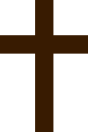 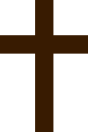 To my very special GodfatherYou were chosen with much love, to help my parents teach me, faith in God above.I look forward to your guidance, as you lead me along the way. I hope to make you proud of me, as I grow in faith each day.I know I'm truly blessed, you're like a gift from above. My protector on this earth, forever you’ll be loved!Thank You, CHILDS NAMEDATE Godfather  Godmother To my very special GodmotherYou were chosen with much love, to help my parents teach me, faith in God above.I look forward to your guidance, as you lead me along the way. I hope to make you proud of me, as I grow in faith each day.I know I'm truly blessed, you're like a gift from above. My angel on this earth, forever you’ll be loved!Thank You, CHILDS NAMEDATE Godmother 